ange a Child’s Life 2017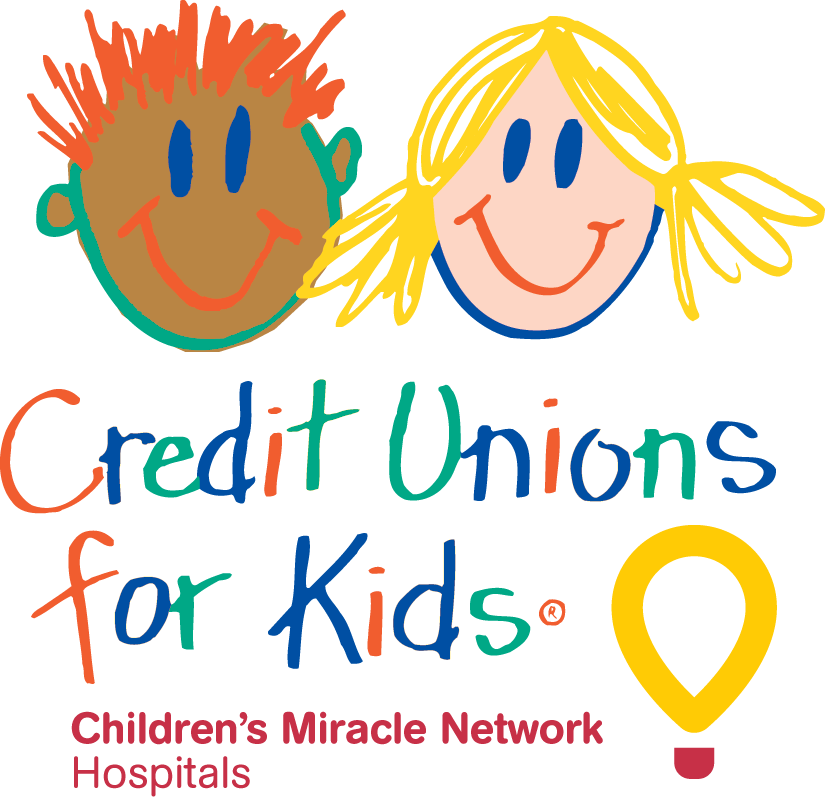 Suggested Communication Schedule (Leagues to Credit Unions)Week of April 10Post Facebook CoverArticle #1Twitter – Facebook #1 – Thanks to CO-OP Financial Services, it is FREE to participate in Change a Child’s Life, supporting your local CMN Hospital! Go tocu4kidschangedrive.org order your today!Facebook #2 – Penny for our thoughts? We’re thinking your members could put their spare change to better use! Get your free to support Change a Child's Life coin drive and your local CMN Hospital at http://www.cu4kidschangedrive.org!Suggested Graphic: Facebook Image 1Week of April 17Article #2Twitter #1 – Facebook #1 – It's free to participate in Change a Child’s Life and support your local  Hospital thanks to CO-OP Financial Services. Support something great, order your at http://www.cu4kidschangedrive.org!Twitter #2 – Facebook #2 – Help kids and show your community how much you care! Change a Child’s Life and support your local C Hospital with Credit Unions for Kids. Suggested Graphic: Facebook Image 2Week of April 24Twitter #1 – Facebook #1 – Change a Child’s Life is an annual coin drive benefiting Children’s Miracle Network Hospitals. Take part in this rewarding opportunity to make a difference! Suggested Graphic: Facebook Image 3Week of May 1Article #3Suggested Graphic: Facebook Image 4Week of May 8Article #4Suggested Graphic: Facebook Image 5Week of May 15Twitter – Thanks for helping Change a Child’s Life! Your support of @CU4Kids is a huge help to your local @CMNHospitals!Facebook – Thanks for helping Change a Child’s Life! Your support of Credit Unions for Kids is a huge help to your local Children’s Miracle Network Hospital!Suggested Graphic: Facebook Image 6Later (TBD)Twitter – With your help, we raised over $xxx for @CMNHospitals through the @CU4Kids coin drive!Facebook – With your help, we raised over $xxx for Children’s Miracle Network Hospitals through the Credit Unions for Kids Change a Child’s Life change drive!Suggested Graphic: Facebook Image 7